AO JUÍZO DA 1a VARA DE FAMÍLIA, ÓRFÃOS E SUCESSÕES DA CIRCUNSCRIÇÃO JUDICIÁRIA (OU COMARCA) DE ________________________________.Autos nº: XXXXXXX-XX.XXXX.X.XX.XXXX	Ação: COLOQUE O NOME DA AÇÃO QUE VOCÊ ESTÁ RESPONDENDONOME DO REQUERIDO, nacionalidade, estado civil, profissão, inscrito no CPF sob o nº XXX.XXX.XXX-XX, residente e domiciliado à ________________________________________, CEP nº _____________-________, telefone nº (DDD) 9 XXXX-XXXX, endereço de e-mail: ________________________________, vem, por intermédio do seu patrono, abaixo subscrito, apresentar RESPOSTA à Ação de _______________________ que lhe move NOME DO REQUERENTE, nos termos a seguir.O Requerido NÃO SE OPÕE ao pedido formulado pelo Autor na exordial.Isso posto, requer a concessão dos benefícios da justiça gratuita, nos termos do artigo 5º, LXXIV, da Constituição da República, e art. 98, §1º, do Código de Processo civil vigente, bem como na declaração de hipossuficiência, ora anexa, por ser hipossuficiente.Nestes termos, pede prosseguimento.(datado e assinado eletronicamente)Advogado(a) - OAB/UFYohanan Ferreira Breves11 de junho de 2022DÚVIDAS ? DEIXE SEU COMENTÁRIO ABAIXO QUE EU RESPONDO NUM PISCAR DE OLHOS !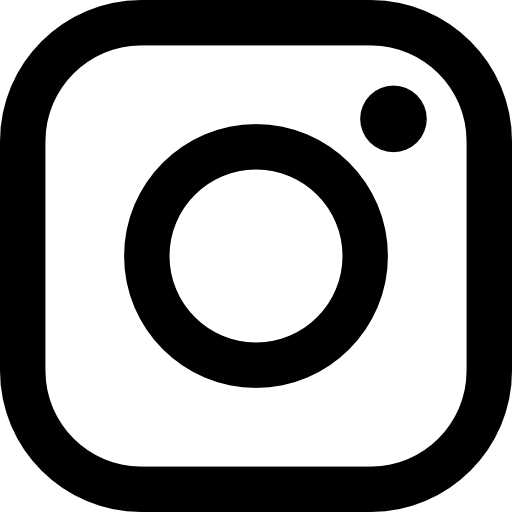   @yohanan_breves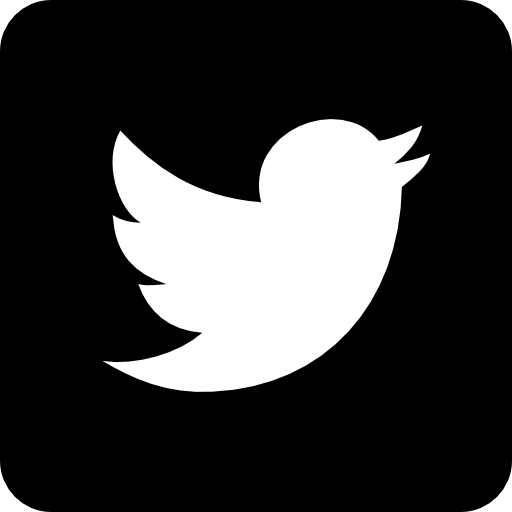    @yohanan_breves-----------------------------------    BONS ESTUDOS   --------------------------------------